       LISTE DES ACTIVITES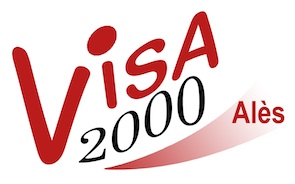 Activités aquatiquesDanse CountryDanses du mondeGolfGymnastiqueNatationMarche nordiqueQi GongRandonnéesSwin golfTaiji QuanTir à l'arcTennis de tableYogaInformatiquePeintureMémoire en éveilLes créneaux horaires et l’affectation des animateurs sont indiqués sur la fiche Les coordonnées des animateurs sont indiquées sur la fiche  , dans le menu Organisation